     COLEGIO INGLÉS ISAAC NEWTON 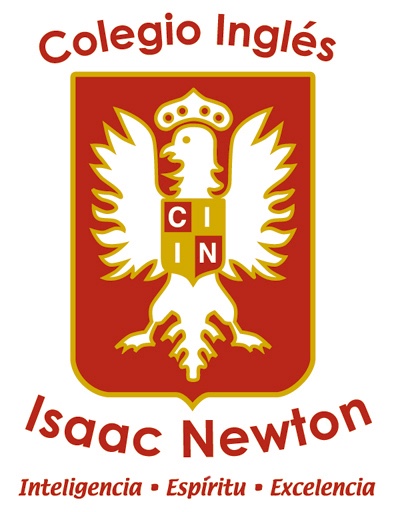                                           Inteligencia Espíritu Excelencia                                                “Eager to give the best”COMUNICADO PARA PADRES Y APODERADOS: EDUCACIÓN EN TIEMPOS DE COVID-19.3 de Abril de 2020.Estimados padres y apoderados:Un saludo afectuoso  y esperando que cada una de vuestras familias  se encuentren bien de salud,  el presente comunicado tiene como objetivo manifestar nuestra preocupación constante por mejorar nuestros procesos educativos en tiempo de covid-19 y  seguir brindando una educación de excelencia, entregando orientaciones generales y particulares del trabajo pedagógico en modalidad no presencial que el colegio ha estado implementando desde el pasado 16 de marzo.Informamos que ya contamos con la plataforma Classroom la cual nos permitirá dar un seguimiento y retroalimentación mas acabado de parte de los profesores al trabajo de sus hijos, además del uso de nuevas herramientas como video llamadas, videos interactivos realizados por los profesores, Chat, etc. iniciándonos con la enseñanza media y continuando con los niveles de enseñanza básica y prebásica.Orientaciones generales.Todos los profesores están haciendo el máximo esfuerzo para que nuestros alumnos continúen con su proceso de aprendizaje de una forma mas eficiente . En cumplimiento de tal objetivo, hemos implementado una serie de canales virtuales para llegar a nuestra comunidad  :Blog institucional.Correos institucionales de cada docente.Plataformas de  video llamadas como Zoom y Meet.YouTube institucional.  https://www.youtube.com/channel/UCHwYLi_T_ZPs7uTn9rCGa4QPlataforma SM.Plataforma ClassroomPlataforma MeetPlataforma ZoomOrientaciones particulares.Abordando las inquietudes de nuestros apoderados así como una manera de seguir mejorando la interacción y retroalimentación pedagógica entre alumnos y docentes en la modalidad no presencial, el colegio ha implementado el uso de la plataforma educativa Classroom de Google, conservando los otros canales ya mencionados más arriba de interacción no presencial. Para la implementación de Classroom será necesario lo siguiente: 1.- Creación de correos Gmail de Google sin nombres de fantasía o denominaciones que no correspondan a un proceso de enseñanza formal. Para lo anterior es recomendable la creación de correos para los alumnos desde 6º Básico a IV medio, y  en los cursos de Pre básica a 5º básico solicitamos la cooperación de los apoderados para la creación de este correo, pudiendo ocuparse el correo de los apoderado (Gmail).ejemplo: pdcarlosgonzales@gmail.com (papadecarlosgonzalez) o mdcarlosgonzales@gmail.com (mamadecarlosgonzalez)  2.- Creado el correo debe ser enviado al profesor jefe de cada curso indicando claramente a que alumno corresponde.Link de Google para la creación de correo Gmail: https://www.google.com/intl/es-419/gmail/about/#3.- Tras el envío del correo, el profesor de cada curso y/o asignatura comenzará a invitar a los alumnos a su clase de la semana en la plataforma Classroom.4.- No quisiéramos dejar de mencionar que nuestro colegio no solo ha continuado con el proceso de enseñanza-aprendizaje variando a una modalidad no presencial con perfeccionamiento progresivo en su implementación por parte de nuestros docentes que, con gran tesón , constancia y compromiso, lo están llevando a cabo y, desde el inicio de esta contingencia nacional, se preocupó de establecer turnos éticos para el personal con el fin de que siempre exista alguien que pudiera atender las múltiples inquietudes y sugerencias que han ido presentado nuestros  apoderados y   alumnos.Finalmente quisiéramos entregar el siguiente mensaje a las familias, padres y apoderados que conforman la comunidad Newtoniana: Los instamos a no dejarse avasallar por el rumor, la incertidumbre o la desesperanza con la que nos invaden a diario los medios de comunicación y redes sociales .  Sigan confiando en este proyecto educativo que es tanto suyo como nuestro con la convicción que ésta organización y su cuerpo profesional no claudicará en sus esfuerzos por entregar a vuestros alumnos la mejor educación integral y de calidad basada en sus principios rectores de inteligencia, espíritu y excelencia, como así garantizarles que el año escolar tendrá su continuidad y un buen término.Agradecemos el apoyo que le han brindado a vuestros hijos y a nuestra institución  en tiempos de crisis Un saludo afectuoso a toda nuestra Comunidad Atentamente Equipo de Gestión educacional Colegio Inglés Isaac Newton. Mr. Alejandro Aravena.Mr. Henry Santibáñez.Miss Cecilia Toro.